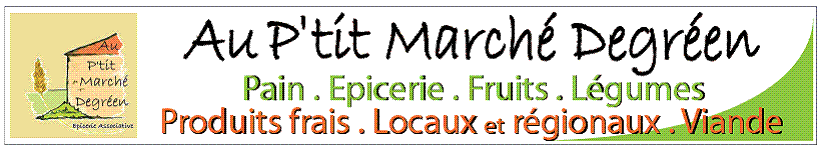 BON DE COMMANDENOM :TEL :BON DE COMMANDENOM :TEL :BON DE COMMANDENOM :TEL :GALETTE ET CREPE BIOGALETTE ET CREPE BIOGALETTE ET CREPE BIOLinda GUILLOUX  paysanne crêpière72550 FAYLinda GUILLOUX  paysanne crêpière72550 FAYLinda GUILLOUX  paysanne crêpière72550 FAYGALETTE DE SARRASINPRIX  TTCNombre0€90 unité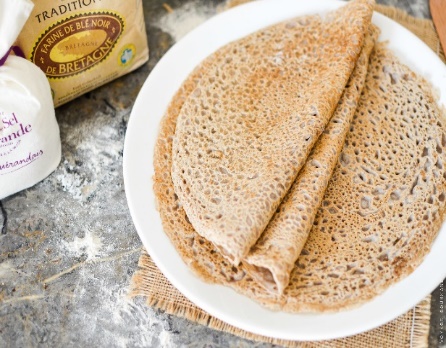  CREPE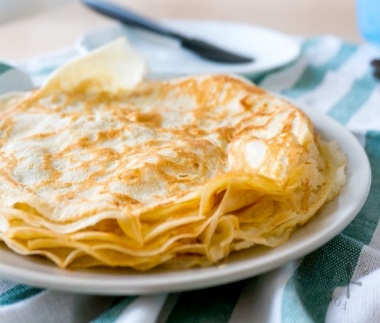 0€90 unitéAu P'tit Marché DegréenSIGNATURE ET DATE:SIGNATURE ET DATE:1 route du Mans-72550 DEGRE02 43 42 69 80